NEWTON LE WILLOWS MCC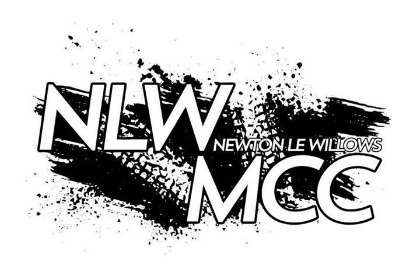 Supplementary Regulations 2018(Issue 05– 28th November 2017) PROVISINAL RULES AND REGULATIONSDECLARATIONBy signing on at any NLWMCC meeting the Rider, Parent or Guardian agrees to accept the Rules 	and 	Regulations of the MC FEDERATION as set out in the latest edition of the MC FEDERATION Motorcross Regulations and Supplementary Regulations as set out by NLWMCC, all Rules and Regulations must be abided by.The Committee and officials will take all reasonable actions during an event to maintain the well-being and safety of riders, supporters and of others in accordance with the Terms of Reference and Duties of committee and officials as published in the MC FEDEARATION Motocross Regulations their Sporting Code of Practice.In becoming a member of NLWMCC, you will abide by all rules, once you have signed the NLWMCC 	membership form you are entering into these rules, and are agreeing to reading these rules before thestart of the 2018 seasonPlease make sure your address and contact number are up to date with the MCF, we use this database to 	make contact with you regarding meetings, booking in and any cancellations/changesNLWMCC reserves the right to refuse membership, a written statement will be sent to explaining or 	decision.RIDER ELIGIBILTY All youth riders must be able to sit astride their machine with one foot on the ground and be able to operate the gear lever or brake pedal with the other foot.A youth rider is deemed to be a rider under the age of 18 in accordance with Child Protection Legislation.RECOMMENDED EQUIPMENTHelmets, Boots, Googles, Gloves, Race Shirt, Race Pants, Body Belt, Body Armour, Neck Brace, FireExtinguisher, Identification Disc, Non-Splinter Glasses (If Worn).Helmets must be comply with the requirements set out in the MCF Code of Practice.2018 MEMBERSHIPMembership forms are available to download from the website or a form can be posted out to you or forms	are available at our meetings.2018 Membership fees are:Single rider £25 + £15 per additional family member (parent/sibling)RUNNING OF THE CLUBBooking in:Members/day riders can book in via Call, Text or E-Mail. No entries will be taken via our Facebook Page.You MUST BOOK IN in order for us to accommodate the rider numbers Entries on the day will occur a late entry Fee.Members/Non-members will be charged an extra £5 on top of their race feesOn the DaySIGNING ON 7.00am-8.45am7.30am-9.00am8.00am-9.00am These times will vary depending on entries, track or weather.Any entries after 9.00am may be refused.A Rider or Parent/Guardian, if under 18 must read the terms and conditions stated on the signing on sheet, once read the Rider or Parent/Guardian must sign on.A current MC FEDERATION Licence and Club membership card must be available to view if required.A one event Licence is available on request at sign on for day members, if you do not hold a valid MC FEDERATION Licence a day Licence must be filled in.PAYMENT OF FEESPayment of race fees is by cash on the dayPaypal payments (plus fee) or BACS Prior to the meeting.REFUNDS	NO refunds will be given once the rider has started on the track, practice and race, every rider has the 	opportunity to view the track with the club and track owner’s permission, refunds or carry overs will only be 	given under extreme circumstances. No refunds will be given on day licenses or Transponder hire.TRANSPONDERSRiders with their own Transponder:All rider must make sure their Transponder is Fully Charged and is Registered, Riders must inform usof their Transponder number at time of signing on. It is the rider’s responsibility for having a Transponder to be scored.Riders who need to hire a Transponder:A limited number of Transponders will be available to hire at each meeting on a first come first 	serve basis, 	when booking in you have the option to reserve a Transponder, if you fail to collect it once signing on has 	closed, the Transponder will hired out.Hire Charge per meeting is £10.00. Identification must be left, failure is doing so will result in no Transponder hire.A Driving Licence, Bank Card or Passport is a valid form of identification, or a £200 deposit. Any Damage/Loss/Fire/Theft of the Transponder the sum of £300 MUST be paid and is a condition of  	Transponder hire. PRACTISE9.00-10.009.30-10.00This is dependent on Track, Race Day, Weather or Venue Permitting.The practice session will be a of two laps for the leading rider. All riders must satisfy themselves that they 	are familiar with the race track. Groups may be places together at the Discretion of the Clerk of the Course, if safe to do so. This may happen 	in practice and race, if time is permitted or numbers are low.Groups place together will be:65/SW85A/BC/VETS	RACE DURATION	AUTO			6 Minutes plus one lap		65CC Junior		8 Minutes plus one lap	Small Wheel		10 Minutes plus one lap 	Big Wheel		12 Minutes plus one lap	Rookie			14 Minutes plus one lap 	Adult A/B		15 Minutes plus one lap	Adult C 			12 Minutes plus one lap		Vets			12 Minutes plus one lap	Youth groups are: 					Adult groups are:			Auto 							Adult A			65							Adult B			Small Wheel						Adult C			Big Wheel						Vets 40 and over			Rookie	Every group will compete in a 3-block race at each round, the running order will be determined on the day.	RIDING IN THE PADDOCK	Riding in the paddock is strictly forbidden, anyone caught riding in the paddock will be dealt with.	Members will lose points 	Day riders may be asked to leave 	MACHINE ELIGIBLITY 	See section 2.3 of the MC FEDERATION MX Regulations for Capacity/Age and Licence Restrictions.	The Clerk of the Course has the right to review race times, based on 	Track 	conditions and events on the day, the Clerk of the course can 	review race times 	with the Timekeeper in order to complete the days racing.       RACE POINTSRACE POINTS PER MEETINGPoints will be awarded on a race by race basis in accordance with the above. The number of points awarded during a meeting will be decide the overall position for the meeting. In the event of a tie, positions will be decided by “Last Race Rule”; the highest finisher in the final race. This only applies on the day of the meeting and does not apply to the championship.TROPHIES AND AWARDSTrophies are as follows:Auto	All receive a Trophy/Medal65		Top TenSW 85	Top TenBW 85 	Top TenRookie	Top TenAdult A	Top 3 Prize MoneyAdult B	Top 5 Adult C	Top 5Vets 40+	Top 10Day riders are eligible for meeting trophies and awards.RESULTSProvisional results will be posted in line with MC FEDERATION regulations after the end of each race, if you spot any discrepancies please see a committee member DO NOT disturb the transponder team at any time whist racing is in progress.Trophies/awards will only be handed out 10-20 mins after the last race, there will be no exceptionsSMOKING OF AN ILLEGAL SUBSTANCEIf anyone is caught smoking an illegal substance they will be removed from the paddock with immediate effect.We are a family club that will not tolerate this.2018 CHAMPIONSHIP Only club members are eligible for award of Championship points. You can become a member at any round, BUT you have upto Round 3 for your points to start from round 1.After round 3 if you were to become a member your points will start from the round you join.Championship points will be awarded from the total earned on at each meeting, if a tie occurs the members will be awarded the same points towards their championship position.Non-members will be discounted from the meeting results and points awarded in accordance with the table above.To qualify for the club Championship:You must hold a 2018 MCF FEDEARTION Licence All Members:	Any 1 round will be dropped. 			For Example: 	11 rounds completed- 10 rounds to count					10 rounds completed- 9 rounds to count					9 rounds completed- 8 rounds to count					Etc.….All members to qualify for the end of year presentation will need to compete in 8 rounds to be given a free ticket and trophy (this may change if a large number of rounds were to be cancelled).A member will be counted as riding in a round with a nil point score, if declared medically unfit. A doctor’s note may be required. If not, enough rounds have been completed the member will need to pay for their ticket at the end of year presentation,If the member does not continue after the injury and complete the championship, they will be counted as a non- qualifier.If multiple members finish on a tie at the end of the 2018 championship season, they will all be given the same position.PROTESTSAny protests must be made in line with the MC FEDEARATION CODE OF PRACTISE.BEHAVIOURNLWMCC will not tolerate any abuse or violence towards its committee members, officals, marshals, helpers and Spectators. NLWMCC will not tolerate and abuse of violence towards any other rider or parent, any person showing threating abuse of violence will be spoken to, if the abuse of violence continues the person will be asked toleave the track, if the person refuses the police will be called. NLWMCC will ban anyone that does not comply with this statement.SOCIAL MEDIANLWMCC will not tolerate any abuse on ANY social media towards our Committee members, officals, helpers and members.If evidence is given to us we will act on this and a ban may occur.POSITIONPOINTSPOSITIONPOINTSPOSITIONPOINTSPOSITION POINTS1451130212031102421229221932934013282318338438142724173475361526251635663516252615365734172427143748331823281338393219222912392103120213011401PROTESTSAny protests must be made in line with the MC FEDERATION CODE OF PracticeBEHAVIOURNLWMCC will not tolerate any abuse or violence towards its committee members, officals, marshals, helpers and Spectators. NLWMCC will not tolerate and abuse of violence towards any other rider or parent, any person showing threating abuse of violence will be spoken to, if the abuse of violence continues the person will be asked toleave the track, if the person refuses the police will be called. NLWMCC will ban anyone that does not comply with this statement.HELPING WITHIN THE CLUBNLWMCC will pay up to the value of £30 if any persons are willing to help within the club, if a job title is available and what the job entails. NLWMCC in return would expect the person to full fill their job role with 100% commitment. The person can share the responsibility, but the rate will still be up to £30 per day.MEDICAL AND CHILD PROTECTION REQUIREMENTS FOR YOUTH COMPETITORSThe Parent/Guardian of a Youth Entrant agree to the medical consent and child protection requirements in the MC FEDERATION Sporting Code of Practice 6.112018 Child Protection Officer: Carol BamberEvent and Elite Youth League for 2018Eligible Members who are MCF Licence holders will be selected to represent the club in the MCFElite Youth Finals Team Event5 riders in each youth championship group-This may be the top 5 or top 4 plus a wildcard.5 AMX 5 others chosen from A/B/C and VET 40+All members who have nominated NLWMCC on their MCF Licence will contribute points to their clubsElite Youth League table throughout the season. This is very important to your club as it can be the deciding factor at the end of the season. If you want to help your club, please ensure you note ‘Newton-le-Willows’ on your Licence application form.NOTE: DATES AND VENUES MAY CHANGE DUE TO UNFORESEEN CIRCUMSTANCES.THE CLUB COMMITTEE WILL ADVISE CLUB MEMBERS OF ANY CHANGE OF DATES/VENUES AS SOON AS REASONABLY PRACTICABLE. Please keep informed by viewing our Website (www.nlwmcc.co.uk), Facebookor TMX News 